Božićno  je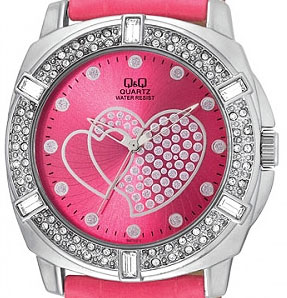 Kupujemo i kitimo 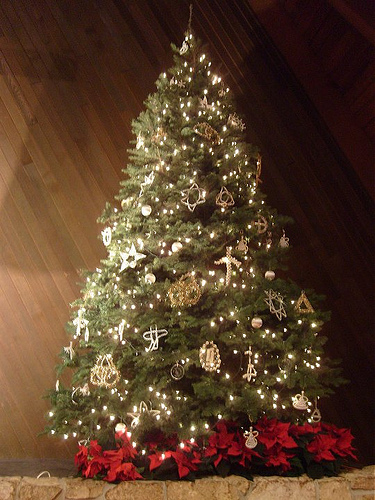 To je vrijeme  i .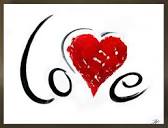 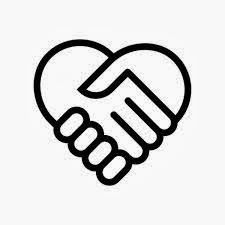 Jedino su malome  drvene 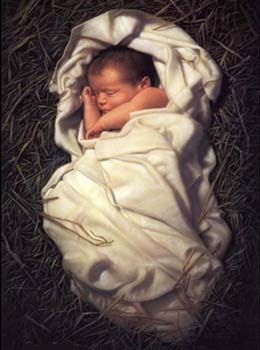  dječji  bile.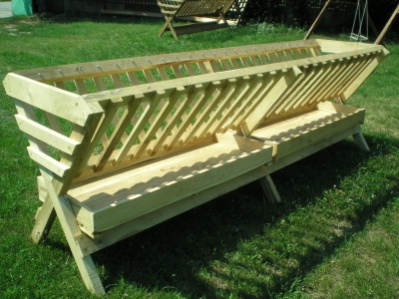 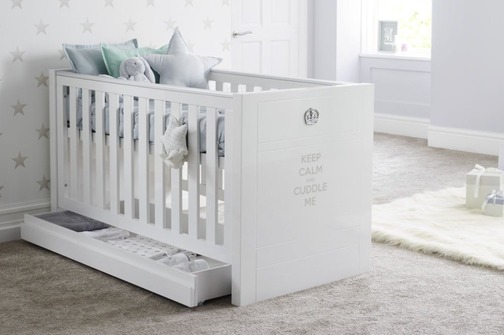 Vlati   svjetlucale su pod sjajnom .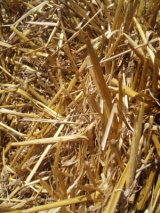 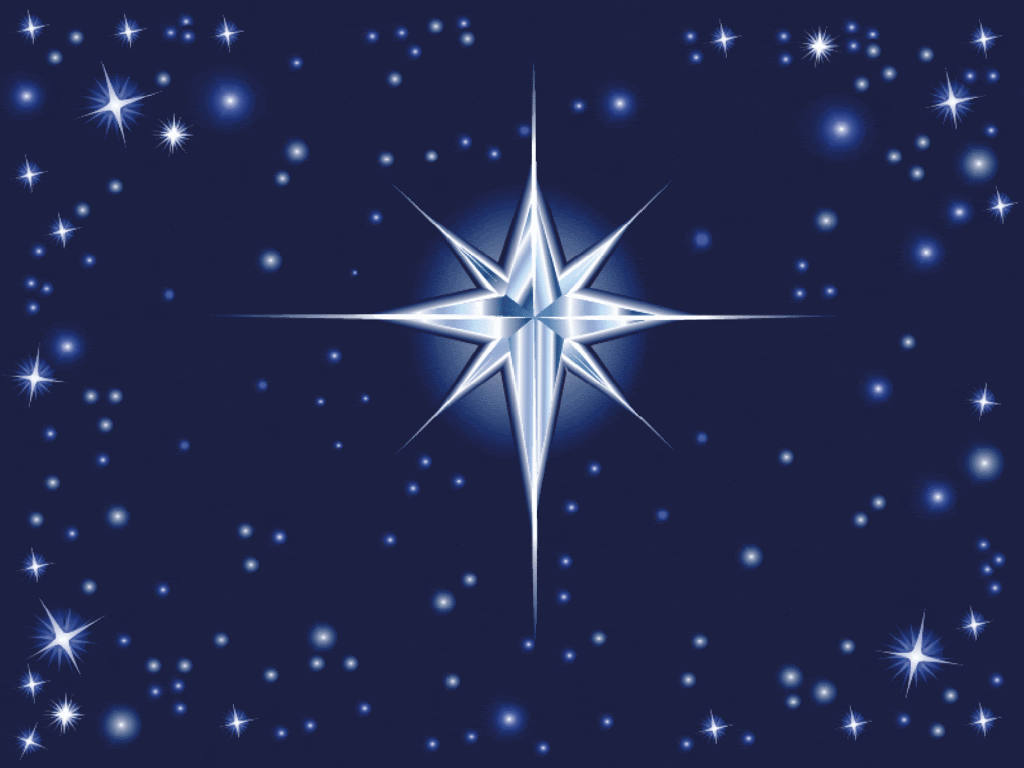  prate zvijezdu.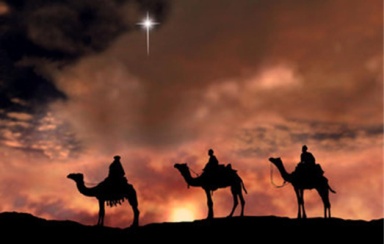 To je sveta noć u kojoj jedan dobri  sa svojim po cijelom svijetu svoj dobroj djeci daju .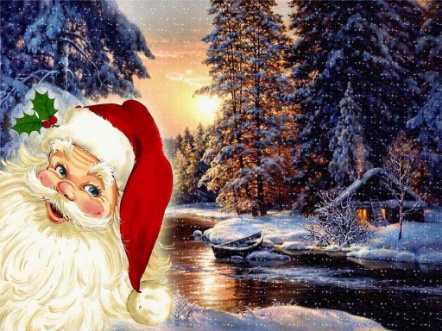 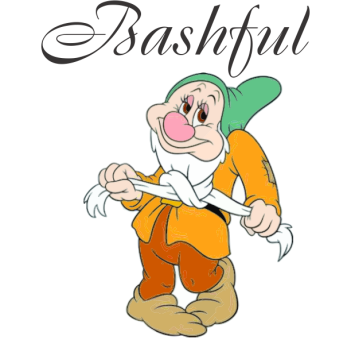 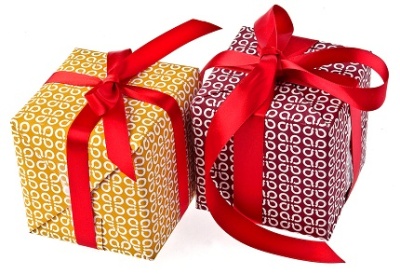 